             Summer Sizzler 2018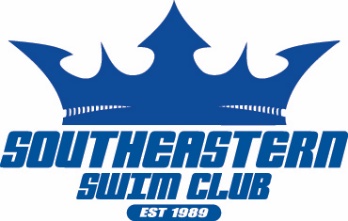 23rd Annual Summer InvitationalJune 1-3, 2018              Hamilton Southeastern High School NatatoriumSANCTION:			This meet is sanctioned by USA and Indiana Swimming.  Sanction # IN18278				Current USA Swimming and Indiana Swimming rules will govern this meet.HOST:				Southeastern Swim Club, PO Box 327, Fishers, IN 46038MEET DIRECTORS:		Ron Ross				Judy Howser								ronvross@gmail.com			thehowsers@mac.comFACILITY:	Hamilton Southeastern High School Natatorium, 13910 E. 126th St., Fishers, IN 46037COMPETITION POOL:	The meet will be held at the Hamilton Southeastern High School Natatorium’s 50 meter pool with eight 7.5’ wide lanes each with non-turbulent lane markers.  Omega touchpads and Daktronics Timing System will be used. For all sessions, 8 lanes will be utilized for competition, with a separate 20 yard lane available at all times for warm-up and warm-down.  The competition course has been certified in accordance with 104.2.2C(4).  The copy of such certification is on file with USA Swimming. The competition pool depth ranges from 4’8” to 13’. Spectator seating is available.MEET FORMAT:	All events will be timed finals.The Girl 1500 Free event will begin 20 minutes after the conclusion of Event #36 on Saturday.  The Boys 1500 Free event will begin 20 minutes after the conclusion of Event #76 on Sunday.  There will be no official warm-up session prior to the start of the 1500 Free.  Swimmers may warm-up in the designated warm-up/warm-down lane.  Swimmers will be asked to provide their own Timer and Counter.  The 1500 Free will be swum from fastest to slowest.  Two swimmers may swim in each lane if necessary to achieve a reasonable timeline.Please notify your swimmers that chase starts may be used throughout the meet.  Every effort will be made to observe a 15-minute interval between swims for the entire meet.  However, the meet will not be significantly delayed to accommodate maintaining that interval.  Please keep in mind that it is a coach’s responsibility to notify the meet referee in advance if there is any concern with respect to the 15 minute courtesy rest period.ENTRY FORMAT:	Regardless of the times you submit, all times not entered in long course meters will be converted to long course meters by Hy-Tek’s Meet Manager.  Hy-Tek Team Manager and/or Team Unify meet entry file will be accepted by E-mail.ENTRY LIMITS:	All swimmers will be limited to 10 individual events for the entire meet and no more than 2 events on Friday and 4 individual events on each Saturday and Sunday. If an entry is submitted with an individual in more events than allowed, the swimmer will be entered into the order of events until the rule is satisfied.  SSC may limit the number of swimmers in any one or more events to maintain a reasonable length of the meet.  Deck entries will be accepted at the discretion of Southeastern Swim Club, on a space available basis up to 30 minutes after start of warm-up.	All teams are encouraged to submit a balanced entry in order to be accepted into the meet.ENTRY FEES:			Individual Events:	$4.00 per individual event 				There will be a $2.00 per swimmer surcharge assessed by Indiana SwimmingDeck Entries: Individual $8.00 each  Please send one check made payable to Southeastern Swim Club that covers all entries. All Fees must be in before the start of the meet on Friday, June 1, 2018.REFUNDS:	Southeastern Swim Club reserves the right to limit and or combine events, or to utilize flyover or chase starts,  if it is deemed necessary to complete the session within the requirements of Indiana Swimming rules. We anticipate limiting the Friday night events to 3 heats each (boys and girls) with each event being seeded fastest to slowest.  In the event that entries are limited, SSC will return the entry fees to the Club(s) whose swimmers are not allowed to compete in the specific event(s).  DEADLINE:	No entries will be accepted before 8:00 AM on Friday, May 11th  or after 5:00 PM Friday, May 18th  .  Deadline will be extended if the meet is not full.  All entries must arrive via E-mail.  No hand deliveries by club personnel will be accepted.  Any entries arriving before the entry deadline will not be processed until all entries received during the entry period are processed.  When E-mailing your file, an E-mail confirmation will be sent within 24 hours of receipt of the file.  This does not acknowledge acceptance into the meet, only receipt of the file.  Should you not receive this confirmation, please contact the entry chair prior to the entry deadline.  We will accept corrections and/or additions until Friday, May 25th , at 5:00 PM with no penalty.  However, based upon the number of initial entries received, SSC reserves the right to refuse additions after a team’s initial entries.  All entries submitted after this deadline will be considered deck entries and be subject to that fee.  Please include the entire entry file when submitting changes.The meet entry chairperson will notify all accepted and rejected  by 5 PM on May 23rd.   Included with all acceptance letters will be notification of any limited events.  Please check out website www.southeasternswim.org for meet updates.  Psych sheets for any limited events will be posted on the website by 6 PM on Tuesday, May 29th.				Please send entry forms, fees, and summary page to:						SSC Entry Chair						Email:  sscentries@gmail.comELIGIBILITY:	Swimmer(s) must be registered with USA Swimming to be accepted into this meet.  Age as of June 1, 2018 shall determine the swimmer’s age for the entire meet.  Indiana Swimming does not process onsite memberships.RULES:	At a sanctioned event, USA Swimming athlete members must be under the supervision of a USA Swimming member coach during warm-up, competition, and warm-down.  The Meet Director or Meet Referee may assist in making arrangements for such supervision, but it is the swimmer’s responsibility to make such arrangements prior to the start of the meet.	Any swimmer entered in the meet, must be certified by a USA Swimming-member coach as being proficient in performing a racing start or must start each race from within the water.  When unaccompanied by a member-coach, it is the responsibility of the swimmer or the swimmer’s legal guardian to ensure compliance with this requirement.	Use of audio or visual recording devices, including a cell phone, is not permitted in changing areas, restrooms or locker rooms.	Operation of a drone, or any other flying apparatus, is prohibited over the venue (pools, athlete/coach areas, spectator areas and open-ceiling locker rooms) any time athletes, coaches, officials, and/or spectators are present.  Exceptions may be granted with prior written approval by the Program Operations Vice Chair.SWIMWEAR RULES:	In swimming competitions, the competitor must wear only one swimsuit in one or two pieces except as provided in USA Swimming rule 205.10.1.  All swimsuits shall be made from textile materials.  For men, the swimsuit shall not extend above the naval nor below the knees, and for women, shall not cover the neck, extend past the shoulder, nor extend below the knee.				Deck changes are prohibited.SCHEDULE:			Friday Evening (all ages)Saturday AM Session (13-14 and 15 & Over swimmers, Girls 1500  Free)Sunday AM Session (13-14 and 15 & Over swimmers, Boys 1500  Free)Saturday And Sunday Afternoon Session (10 & Under and 11-12 swimmers)									Warm-Ups		  Meet Start				Friday Evening			4:00 PM		    5:00 PM				Saturday and Sunday AM 		6:30 AM		    8:00 AM					Saturday and Sunday Afternoon	Not before 1:30 PM	    Not before 3:00 PM				Pool cleared 10 minutes prior to the start of the meetSSC reserves the right to modify warm-up times based upon the volume of entries received.AWARDS:	Ribbons will be awarded for places 1-16 in individual events for 12 and Under swimmers.  Awards will not be mailed.  Awards will be given according to the following age classifications: 8 & U, 9-10, and 11-12.  COACHES/OFFICIALS:	 Coaches and Officials must all sign in. Coaches and Officials MUST display their current USA Swimming coach credential or Deck Pass to gain deck access.  The meet referee and/or meet director reserves the right to ask for coach credential or Deck Pass and/or deny access if coach does not comply or card is no longer valid/current.CLERK OF COURSE:	A Clerk of Course will be used for 10 & Under events on  both Saturday and Sunday afternoon sessions.SWIMMER SIGN-IN:	Sign in sheets will come down 15 minutes after the start of warmups..  As soon as scratches are completed, heat and lane assignments for each event will be posted.HOSPITALITY:			A hospitality area will be available for coaches, officials, and volunteers only.FACILITY NOTES:	Since we are renting this facility, we are expected to treat it as if it were our own.  Swimmer, coaches, officials, volunteers, and spectators must abide by these rules:Keep all trash picked u[pNo sound devices or objects such as balls, radios, etc. that are an inconvenience to swimmers, coaches, officials, workers, or spectators will be allowed.NO GLASS WILL BE ALLOWED ON DECK!Only coaches, athletes, officials, and volunteers will be allowed entry to the pool deck.  As per insurance regulations, no parents (except volunteers) will be allowed on deck.No personal chairs will be allowed in the spectator area.No camping in the spectator area or hallways.Do not go or let children go to any unauthorized areas.Anyone caught abusing the facilities will be asked to leave the meet IMMEDIATELY and the team will be billed for any damages caused by their swimmers!ADMISSIONS:			$6 per day 		$15 All Weekend Pass				Children 10 and Under are free.Posting of Heat Sheets and Psych Sheets will be available on www.southeasternswim.org and/or Meet Mobile as time allows by the head table.  Concessions also will be available.DIRECTIONS/PARKING:	Free parking will be available in the HSE Athletic area.  Please use Door #10 (near the football field just off 126th Street) to enter and exit the building.Schedule of EventsFRIDAY EVENING Warm-ups at 4:00 PM.  Meet starts at 5:00 PM.	Girls Event # 	Age	Event	Boys Event #	1	15&Over400 Individual Medley	2	3	13-14	400 Individual Medley	4	5	11-12	200 Individual Medley	6	7	10&U	200 Individual Medley	8	9	15&Over400 Freestyle	10	11	13-14	400 Freestyle	12	13	11-12	400 Freestyle	14	15	10&U	200 Freestyle	16SATURDAY MORNINGWarm-ups at 6:30 AM.  Meet starts at 8:00 AM.   	Girls Event # 	Age	Event	Boys Event #	17	15&Over200 Individual Medley	18	19	13-14	100 Breaststroke	20	21	15&Over100 Breaststroke	22	23	13-14	200 Freestyle	24	25	15&Over200 Freestyle	26	27	13-14	100 Backstroke	28	29	15&Over100 Backstroke	30	31	13-14	200 Butterfly	32	33	15&Over200 Butterfly	34	35	13-14	50 Freestyle                                               36	                                                     Event #55 starts 20 minutes after the completion of Event #36		55	Open	1500 Freestyle	SATURDAY AFTERNOONWarm-ups not before 1:30 PM Meet starts not before 3:00 PM.    	Girls Event # 	Age	Event	Boys Event #	37	10&U	50 Freestyle	38	39	11-12	50 Freestyle	40	41	10&U	50 Breaststroke	42	43	11-12	50 Breaststroke	44	45	10&U	100 Backstroke	46	47	11-12	100 Backstroke	48	49	10&U	100 Butterfly	50	51	11-12	100 Butterfly	52	53	11-12	200 Freestyle	54								                                                                           SUNDAY MORNINGWarm-ups at 6:30 A.M.  Meet starts at 8:00 A.M.  	Girls Event # 	Age	Event	Boys Event #	57	13-14	200 Individual Medley	58	59	15&Over	 200 Breaststroke	60	61	13-14	200 Breaststroke	62	63	15&Over	100 Freestyle	64	65	13-14	100 Freestyle	66	67	15&Over	200 Backstroke	68	69	13-14	200 Backstroke	70	71	15&Over	100 Butterfly	72	73	13-14	100 Butterfly	74	75	15&Over	50 Freestyle	76Event #56  starts 20 minutes after the completion of Event #76		Open	1500 Freestyle	56SUNDAY AFTERNOONWarm-ups not before 1:30 PM. Meet starts not before 3:00 P.M.	Girls Event # 	Age	Event	Boys Event #	77	10&U	50 Backstroke	78	79	11-12	50 Backstroke	80	81	10&U	50 Butterfly	82	83	11-12	100 Breaststroke	84	85	10&U	100 Breaststroke	86				87	11-12	100 Freestyle	88	89	10&U	100 Freestyle	90	91	11-12	200 Freestyle	92	93	11-12	50 Butterfly	94SOUTHEASTERN SWIM CLUB SUMMER SIZZLERSummary PageClub Name: ________________________________________________ Club Code: ____________Indiana Swimming Athlete Surcharge # Boys_______+ # Girls_______ X $2.00   	    $_________________Number of Boys’ Individual Events 	__________ x 	$4.00 each	 =  	    $_________________Number of Girls’ Individual Events  	 __________ x	$4.00 each        	 =    	    $_________________				            	 TOTAL AMOUNT ENCLOSED:     		 $_______________								(Payable to Southeastern Swim Club)Club Official Submitting Entry:					Coaches’ Names:Name____________________________________________			______________________________________________Address__________________________________________			______________________________________________City_____________________________________________			______________________________________________State/Zip_________________________________________			______________________________________________Phone #__________________________________________			______________________________________________Fax #____________________________________________			______________________________________________E-Mail Address______________________________________		______________________________________________Please Check, in which form you, would like results sent to you:______	Hard Copy (snail mail or .html file E-mailed)		______	Meet Manager Backup (E-mailed)______	Team Manager File .cl2 (E-mailed)			______	All of the aboveE-mail address to send above ______________________________________________________Release and Hold Harmless AgreementIn consideration of being permitted to participate in this swim meet, and for other good and valuable consideration, the undersigned for himself, his successors and assigns, hereby releases and forever discharges Southeastern Swim Club, and its Board of Directors, USA Swimming, Indiana Swimming and each of their respective officers, agents, employees, members, successors and any other persons in any way connected with this meet, from any and all liabilities, claims, demands, actions, or causes of action of whatever kind of character arising out of or in connection with said event.  Further, the undersigned shall indemnify and hold harmless Southeastern Swim Club, USA Swimming, Indiana Swimming and the officers, trustees, agents, employees and members of the foregoing and all other persons in any way and claims arising out of or in connection with any injury, including death, or alleged injury of damage to property sustained or alleged to have sustained in connection with or to have arisen out of said event.Executed this __________ day of _____________________________, 2018.Signature of Club Official or Coach: ________________________________________________	(**Person who signs above is responsible for any fines imposed upon club.)**You may have one designated spokesperson for your team to talk to the referee.  The coach would be the logical person.Please list the name of your spokesperson: ___________________________________________________________________Did you include?    ________ Entry Forms or Hy-Tek Meet Manager Disc with Hard Copy Print out	________ Check	                                 ________ I have read the rules and understand all of them.			________ Completed Summary Page                                ________ Your Club’s List of OfficialsSOUTHEASTERN SWIM CLUB SUMMER SIZZLEROfficialsIn order for this meet to run as smoothly as possible, we would like to solicit your help in identifying officials from your club who might be willing to work at the meet. Please list names, phone numbers, and emails of those persons below. We will contact them as to their availability. Thank you very much! Feel free to contact Judy Howser at thehowsers@me.comClub: ______________________________________________________	OFFICIAL				PHONE NUMBER		EMAIL ___________________________		________________		_______________________________________________		________________		_______________________________________________		________________		_______________________________________________		________________		_______________________________________________		________________		____________________	___________________________		________________		_______________________________________________		________________		_______________________________________________		________________		_______________________________________________		________________		____________________Please include this sheet with your summary page as part of your entry.	